Памятка об алгоритме сообщения в Роскомнадзор информации в сети Интернет, призывающей к суицидальному поведению или употреблению психоактивных веществНастоящая памятка разработана для специалистов и сотрудников органов и учреждений системы профилактики безнадзорности и правонарушений несовершеннолетних и местного самоуправления, родителей, представителей общественных организаций, граждан, которые являются пользователями сети Интернет.Уважаемый пользователь сети Интернет!К информации, причиняющей вред здоровью и развитию детей, а также запрещенной для распространения среди детей, относится информация, указанная в статье 5 Федерального закона от 29 12.2010 №436 «О защите детей от информации, причиняющей вред их здоровью и развитию».Если Вы обнаружили в сети Интернет информацию, причиняющую вред здоровью и развитию ребенка, и Вы хотите ограничить доступ к данной информации (заблокировать страницу или сайт), Вам необходимо подать заявку в электронном виде на сайте Федеральной службы по надзору в сфере связи, информационных технологий и массовых коммуникаций (далее - Роскомнадзор) http://rkn.gov.ru/.Чтобы подать заявку в электронном виде в Единый реестр доменных имен, указателей страниц сайтов в сети «Интернет» и сетевых адресов, позволяющих идентифицировать сайты в сети «Интернет», содержащие информацию, распространение которой в Российской Федерации запрещено, Вам необходимо:а) зайти на Единый реестр доменных имен сайта Роскомнадзора http://eais.rkn.gov.ru/feedbacld в раздел «Приём сообщений».6) заполнить форму заявки в электронном виде (обращаем внимание на поля, обязательные для заполнения);в) копировать ссылку, содержащую, по Вашему мнению, запрещённую информацию и указать данный адрес в строке «Указатель страницы сайта в сети «Интернет»;г) выбрать источник и тип информации (признаки призыва к самоубийству);д) сделать Скриншот страницы с запрещённой информацией (при желании);е) в зависимости от содержания страницы выбрать, какую информацию содержит данный сайт: видео изображения, фото изображения, текст, onlineтрансляция, другая информация (можно выбрать все пункты);ж) обязательно указать тип информации (свободный или ограниченный);з) заполнить данные о себе и ввести защитный код (отметить поле «направлять ответ по эл. почте»).• Через некоторое время Вы получаете первичную обратную информацию:а) 1-е электронное сообщение: В течение нескольких дней Роскомнадзор направляет на указанную Вами электронную почту информацию о том, что будет проведена проверка указанного Вами ресурса на наличие материалов с противоправным контентом.6) 2-е электронное сообщение: Роскомнадзор направляет информацию о проведённой проверке указанного Вами ресурса и сообщает о том, содержи или не содержит направленный Вами электронный ресурс противоправный контент.Роскомнадзор принимает решение о внесении (или не внесении) указанного Вами ресурса в Единый реестр доменных имен, указателей страниц сайтов в сети «Интернет» и сетевых адресов, позволяющих идентифицировать сайты в сети «Интернет», содержащие информацию, распространение которой в Российской Федерации запрещено, а также о блокировании сайта, С этапами обработки информации, проверки и процедурой рассмотрения заявок в Едином реестре Вы можете ознакомиться на странице: http://eais.rkn.gov.ru/feedbacld.Для того, чтобы проверить внесён ли указанный Вами ресурс в Единый реестр, Вам необходимо ввести искомый ресурс и защитный код на странице: http://eais.rkn.gov.ru/.Для того чтобы проверить заблокирован ли искомый ресурс, Вам необходимо ввести электронный адрес искомого ресурса в поисковую систему Интернет.В случае если страница сайта не внесена в Единый реестр и не заблокирована, а Вам поступало электронное сообщение о наличии противоправного контента, Вам необходимо обратиться на горячую линию Единого реестра по электронному адресу 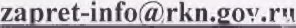 (предварительно ознакомившись с регламентом работы горячей линии, осуществляемой посредством электронных сообщений).